Анализ работы кабинета ПАВ за 2021-2022 учебный год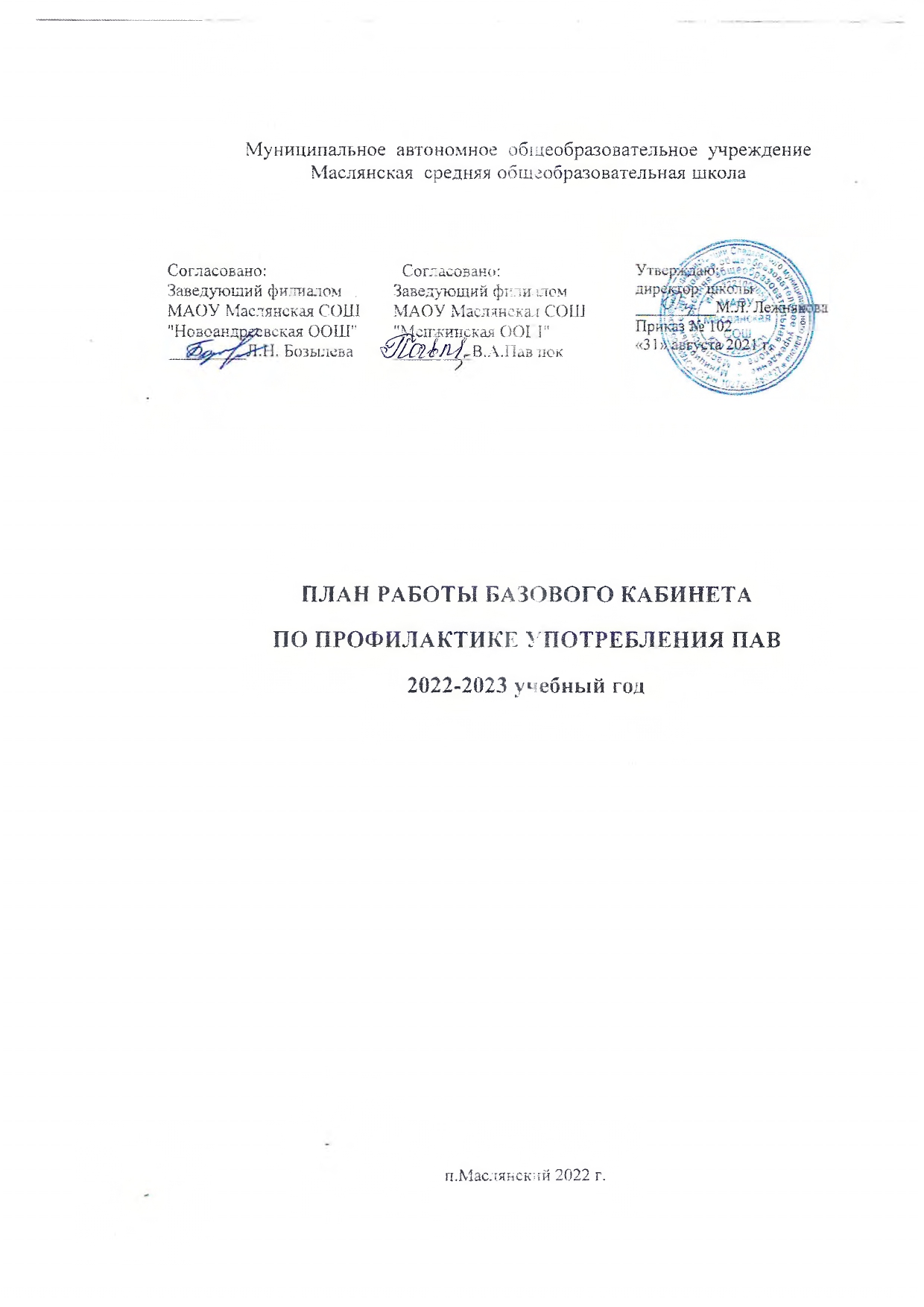 Основной целью работы кабинета ПАВ в 2021-2022 учебном году является осуществление консультативно - диагностической  помощи  детям и подросткам, в том числе «группы риска», родителям (законным представителям) по вопросам своевременного выявления и коррекции асоциальных проявлений;- формирование у детей ценностного, ответственного отношения к своему здоровью, готовности соблюдать законы здорового образа жизни; усвоение социально ценных поведенческих норм, коммуникативных навыков, обеспечивающих ребенку эффективную социальную адаптацию; развитие умения регулировать свое поведение прогнозировать последствия своих действий;- оказание личностно – ориентированной педагогической, психологической и социальной  помощи по формированию и развитию здорового образа жизни, социальной адаптации личности, жизненных социально-приемлемых навыков.Задачи:Реализовать на уровне ОУ – психолого-педагогические, учебно-воспитательные профилактические мероприятия, ориентированные на детей, подростков, родителей и педагогическую общественность;2.приобщать учащихся и их родителей (законных представителей) к здоровому образу жизни через проведение профилактических мероприятий и индивидуальных бесед, консультаций;3. Активизировать  профилактическую деятельность с  общественностью с целью формирования негативного отношения к употреблению наркотиков, алкоголя, табака и мотивации на здоровый образ жизни, в том числе и в сети Интернет;4.Сотрудничать с заинтересованными ведомствами в реализации профилактической деятельности с целью формирования негативного отношения к вредным привычкам и мотивации.5. Развивать умения детей правильно оценивать свои и чужие действия, осознавать и адекватно выражать свои мысли и чувства; формирование навыков взаимодействия с людьми;6.Привлекать для проведения профилактических мероприятий волонтерский отряд "Прометей", образованный на базе Кабинета ПАВ.Опорный базовый кабинет по профилактике употребления ПАВ расположен на базе МАОУ Маслянская СОШ. За Кабинетом профилактики употребления ПАВ закреплены филиалы: Менжинская СОШ, Новоандреевская ООШ. Регулярно осуществляется методическая помощь, обмен опытом работы с педагогами школ, закрепленных закабинетом. По возможности осуществляются выезды в школы с пропагандой ЗОЖ,согласно графика выездов. Основная работа осуществляется на базе Маслянской СОШ.В период с сентября 2021г по май 2022 г(включительно)прошли следующие мероприятия:В рамках социально-психологической службы:- Профилактика отсева.- Проверка занятости в системе дополнительного образования категорийных детей.- Стендовая консультация для родителей «Семейные конфликты и пути их решения».- Профилактические занятия по адаптации.- Организация и проведение социально-психологического тестирования.- Участие в деятельности Совета профилактики.- Стендовая консультация «Вирус сквернословия».- Профилактическая неделя к Международному дню борьбы со СПИДом.- Ролевая игра «Конфликт в нашей жизни».- Профилактические занятия по адаптации «Первый раз - в первый класс», 1 класс.- Профилактические занятия по адаптации «Первый раз - в пятый класс», 5 класс. - Профилактические занятия по адаптации «Я и мы»,«Я и мой класс», 10 класс.- Беседа «Правонарушения и ответственность за них», 5 - 8 классы. - Круглый стол «Учимся строить отношения», 8 класс.- Беседа «Свобода и ответственность - выбор ХХIвека», 9 - 11 классы.- Игра «Невидимые враги человека, которые мешают ему жить», 1-4 классы.-Беседа с участием УУП «Уголовная ответственность несовершеннолетних», 8-11 классы.- Профилактическая беседа «Безопасный интернет», 5 - 6 классы.- Тематическая беседа «Вся правда об электронных сигаретах», 9-11 классы.- Стендовая консультация «Твоя жизнь - твой выбор».- Практикум « Граница между детской шалостью», 6-8 классы.- Просмотр и последующее обсуждение фильмов, мультфильмов, направленных на профилактику употребления ПАВ.Проведены тематические выставки:-Выставка плакатов «Говорим здоровью - да!», 5 - 11 классы.- Выставка рисунков «Растем спортивными - вырастаем здоровыми!», 1 -4 классы.- Выставка рисунков «Наш выбор - здоровье!», 1 -11 классы.Проведены тематические акции и конкурсы:- Опорная выставка плакатов, посвященная Дню трезвости.- Акция «Скажем вредным привычкам - Нет! Мы донести хотим до каждого: Глупо самим причинять себе вред!».- Распространение буклетов среди школьников о вредных привычках.- Профилактическая неделя к Международному дню борьбы со СПИДом. Акция «Красная ленточка».- Акция, посвященная Международному дню отказа от курения «Курению - нет, здоровому образу жизни - да!».- Акция «За здоровьем в школу!».- Акция «Я - творческая личность».- Акция «Почта победы».- Акция «Забота».Проведена психодиагностика:- Социологический опрос «Отношение к ассоциальным явлениям».- Диагностика зависимости от психоактивных веществ»,  6-7 классы.- Изучение социализированности школьников.- Анкетирования «группы риска» по вопросу организации досуга- Изучение самооценки, характера взаимоотношений ребенка с окружающими, 2 - 4 классы.- Диагностическая работа с учащимися ВШК.Психологические тренинги на формирование здорового образа жизни:- «Как жить сегодня, чтобы увидеть завтра. Подростковые мифы», 8 - 9 классы.- «Заряд позитива», учащиеся ГПД.- «Принимаю решение», 6 классы.- Ценности жизни», 7 классы.В соответствии с планом школьного библиотекаря:- Информационный час «Читать - это стильно».В течение года велась совместная работа с инспектором ГДН ОП № 4 (дислокация с. Сладково). Проведены профилактические рейды ДНР.Также большую помощь в организации профилактической работы на базе кабинета профилактики ПАВ оказывает волонтерский отряд.Школьники своевременно и в достаточной мере информированы о вреде табака, алкоголя, наркотиков, курительных солей и смесей, энергетических напитков. Конкурсные, профилактические мероприятия организовывали и проводили классные руководители, педагог-организатор, тесно сотрудничаяс кабинетом профилактики, организуя полезный досуг детей с использованием разнообразных новых форм профилактической работы. Вся работа в данном направлении отражена в планах воспитательной работы классных руководителей.Результат работы кабинета ПАВ – положительная динамика и стабильность следующих показателей:- в период с сентября 2021 по май 2022 года в Маслянской школе  не было выявлено учащихся, употребляющих психоактивные вещества.Цель работы кабинета: формирование «здоровых» общественных стереотипов. Оказание личностно-ориентированной педагогической, психологической и социальной помощи обучающимся по формированию и развитию здорового образа жизни, социальной адаптации личности, жизненных социально приемлемых навыков. Задачи: 1.реализация на уровне ОУ психолого-педагогических, учебно-воспитательных профилактических мероприятий, ориентированных на детей, подростков, родительскую и педагогическую общественность.2. сотрудничество заинтересованных ведомств в реализации профилактической деятельности с целью формирования негативного отношения к вредным привычкам и мотивации на здоровый образ жизни.3. проведение профилактических мероприятий волонтерами из числа учащихся ОУ.№№Направление и содержание работыСроки исполненияСроки исполненияСроки исполненияПримечаниеПримечаниеОтветственные11Социально – психологическая службаСоциально – психологическая службаСоциально – психологическая службаСоциально – психологическая службаСоциально – психологическая службаСоциально – психологическая службаСоциально – психологическая служба1.11.1Профилактика отсева. Проверка занятости в системе доп. образования категорийных детейСентябрьСентябрьДля классных руководителейДля классных руководителейДля классных руководителейСоциальный педагог1.21.2Профилактические занятия по адаптацииСентябрь -октябрь Сентябрь -октябрь Учащиеся 10 классовУчащиеся 10 классовУчащиеся 10 классовПедагог-психолог1.31.3Стендовая консультация для родителей «Общение родителей с детьми и его влияние на развитие моральных качеств ребенка»ОктябрьОктябрьДля родителей учащихся школыДля родителей учащихся школыДля родителей учащихся школыСоциальный педагог1.41.4Памятка психолога в школьный уголок «Все разные! Все равные!»ОктябрьОктябрьДля учащихся 1 – 11 классовДля учащихся 1 – 11 классовДля учащихся 1 – 11 классовПедагог-психолог1.51.5Беседа «Правда и ложь о наркотиках»ОктябрьОктябрьУчащиеся 9-11классовУчащиеся 9-11классовУчащиеся 9-11классовОтветственный за работу кабинета ПАВ1.61.6Организация и проведение социально – психологического тестированияОктябрьОктябрьДля учащихся, достигших 14 летДля учащихся, достигших 14 летДля учащихся, достигших 14 летПедагог-психолог1.71.7Конкурс инфографики, направленный на пропаганду ЗОЖ и профилактику асоциальных явлений (в рамках областного профилактического марафона «Тюменская область - территория ЗОЖ») ОктябрьОктябрьДля учащихся школыДля учащихся школыДля учащихся школыОтветственный за работу кабинета ПАВ, педагог - организатор1.81.8Психологическая игра «Формула успеха»ОктябрьОктябрьДля учащихся ВШКДля учащихся ВШКДля учащихся ВШКПедагог-психолог1.91.9Игра-занятие по профилактике наркомании и вредных привычек «Чувства»Октябрь - ноябрьОктябрь - ноябрьДля учащихся школыДля учащихся школыДля учащихся школыОтветственный за работу кабинета ПАВ1.101.10Стендовая консультация «Толерантность – часть нравственной культуры человека»НоябрьНоябрьДля учащихся, родителей, педагоговДля учащихся, родителей, педагоговДля учащихся, родителей, педагоговПедагог-психолог1.111.11Флешмоб «Мы против наркотиков!» НоябрьНоябрьДля учащихся школыДля учащихся школыДля учащихся школыОтветственный за работу кабинета ПАВ, волонтерский отряд1.121.12Профилактическая неделя к Международному дню борьбы со СПИДомДекабрьДекабрьДля учащихся школыДля учащихся школыДля учащихся школыПедагог-психолог,Социальный педагог1.131.13Стендовая консультация «Семейные конфликты и методы их преодоления»ДекабрьДекабрьДля родителей, педагогов, учащихся школыДля родителей, педагогов, учащихся школыДля родителей, педагогов, учащихся школыПедагог-психолог1.141.14Тематический классный час  «Горькие плоды сладкой жизни»Январь Январь 7-11 классы7-11 классы7-11 классыОтветственный за работу кабинета ПАВ1.151.15Стендовая консультация «Ответственность несовершеннолетних за противоправные деяния»ФевральФевральДля учащихся школыДля учащихся школыДля учащихся школыОтветственный за работу кабинета ПАВ,социальный педагог1.161.16Интернет-игра «Молодежный квест», направленная на пропаганду ЗОЖ и профилактику асоциальных явлений» (в рамках областного профилактического марафона)ФевральФевральДля учащихся школыДля учащихся школыДля учащихся школыОтветственный за работу кабинета ПАВ,волонтерский отряд1.171.17Стендовая консультация «Аффективное суицидальное поведение. Меры профилактики суицидаФевральФевральДля учащихся школыДля учащихся школыДля учащихся школыПедагог-психолог1.181.18Цикл классных часов на тему «Профилактика потребления наркотических средств, психотропных веществ и иных аналогов новых потенциально опасных веществ»МартМартДля учащихся школыДля учащихся школыДля учащихся школыОтветственный за работу кабинета ПАВ,волонтерский отряд1.191.19Практикум «Слов невесомых на свете нет»АпрельАпрельДля учащихся 8 классовДля учащихся 8 классовДля учащихся 8 классовОтветственный за работу кабинета ПАВ,социальный педагог1.201.20День детстваИюнь-августИюнь-августДля учащихся школыДля учащихся школыДля учащихся школыПедагог-психолог22Организация тематических выставокОрганизация тематических выставокОрганизация тематических выставокОрганизация тематических выставокОрганизация тематических выставокОрганизация тематических выставокОрганизация тематических выставок2.12.1Фотовыставка «Я – за здоровый образ жизни»НоябрьНоябрьНоябрьДля учащихся 8 – 11 классовДля учащихся 8 – 11 классовПедагог-организатор, классные руководители 8 – 11 классов2.22.2Выставка рисунков «Говорим здоровью – да!»НоябрьНоябрьНоябрьДля учащихся 1 – 7 классовДля учащихся 1 – 7 классовПедагог-организатор, классные руководители 1 – 7классов2.32.3Выставка рисунков «Мы выбираем жизнь!»АпрельАпрельАпрель1-11 классы1-11 классыОтветственный за работу кабинета ПАВ,классные руководители2.42.4Фотовыставка «Жить здорово!» МайМайМайДля учащихся школыДля учащихся школыПедагог-психолог33Организация тематических акций, конкурсовОрганизация тематических акций, конкурсовОрганизация тематических акций, конкурсовОрганизация тематических акций, конкурсовОрганизация тематических акций, конкурсовОрганизация тематических акций, конкурсовОрганизация тематических акций, конкурсов3.1.3.1.Проведение волонтерами профилактических мероприятий среди учащихся и родителейПроведение волонтерами профилактических мероприятий среди учащихся и родителейЕжемесячноЕжемесячноУчащиеся школы, родители, общественностьУчащиеся школы, родители, общественностьВолонтерский отряд3.23.2Акция «Скажем вредным привычкам – Нет! Мы донести хотим до каждого: Глупо самим причинять себе вред!», посвященная Международному дню трезвостиАнкетирование учащихсяАкция «Скажем вредным привычкам – Нет! Мы донести хотим до каждого: Глупо самим причинять себе вред!», посвященная Международному дню трезвостиАнкетирование учащихсяСентябрьСентябрьДля учащихся школыДля учащихся школыОтветственный за работу кабинета ПАВ,волонтерский отряд3.33.3Акция «Курению – нет, здоровому образу жизни – да!», посвященная Международному дню отказа от куренияАкция «Курению – нет, здоровому образу жизни – да!», посвященная Международному дню отказа от куренияНоябрьНоябрьДля учащихся школыДля учащихся школыОтветственный за работу кабинета ПАВ,волонтерский отряд3.43.4Разработка и распространение буклетов среди школьников «Вредные привычки и интеллект»Разработка и распространение буклетов среди школьников «Вредные привычки и интеллект»ОктябрьОктябрьДля учащихся школыДля учащихся школыОтветственный за работу кабинета ПАВ,волонтерский отряд3.53.5Акция «Хотим, чтобы стало модным – здоровым быть и свободным!»Акция «Хотим, чтобы стало модным – здоровым быть и свободным!»ЯнварьЯнварьДля учащихся школыДля учащихся школыОтветственный за работу кабинета ПАВ,волонтерский отряд3.63.6Акция «За здоровьем в школу»Акция «За здоровьем в школу»ФевральФевральДля учащихся школыДля учащихся школыОтветственный за работу кабинета ПАВ,волонтерский отряд3.73.7Конкурс рисунков «Жизнь полна радостей и удовольствий»Конкурс рисунков «Жизнь полна радостей и удовольствий»МартМартДля учащихся школыДля учащихся школыПедагог-психолог3.83.8Акция «Почта победы»Акция «Почта победы»АпрельАпрельВетераны ВОВ, труженики тылаВетераны ВОВ, труженики тылаОтветственный за работу кабинета ПАВ,волонтерский отряд3.93.9Акция «Забота», оказание помощи ветеранам ВОВАкция «Забота», оказание помощи ветеранам ВОВМайМайВетераны ВОВ, труженики тылаВетераны ВОВ, труженики тылаВолонтерский отряд3.103.10День Детства«Мое счастливое детство»День Детства«Мое счастливое детство»Июнь Июнь Воспитанники лагеря с дневным пребыванием детейВоспитанники лагеря с дневным пребыванием детейОтветственный за работу кабинета ПАВ, воспитатели, волонтерский отряд3.113.11Интерактивная игра «Ты человек»Интерактивная игра «Ты человек»ИюльИюльВоспитанники лагеря с дневным пребыванием детейВоспитанники лагеря с дневным пребыванием детейОтветственный за работу кабинета ПАВ, воспитатели, волонтерский отряд3.123.12Выставка рисунков «Страна детства – счастливая страна»Выставка рисунков «Страна детства – счастливая страна»АвгустАвгустВоспитанники лагеря с дневным пребыванием детейВоспитанники лагеря с дневным пребыванием детейОтветственный за работу кабинета ПАВ, воспитатели, волонтерский отряд44ПсиходиагностикаПсиходиагностикаПсиходиагностикаПсиходиагностикаПсиходиагностикаПсиходиагностикаПсиходиагностика4.14.1Социологический опрос «Отношение к асоциальным явлениям»Социологический опрос «Отношение к асоциальным явлениям»ОктябрьОктябрьОтветственный за работу кабинета ПАВ4.24.2Диагностика уровня сформированности толерантности обучающихсяДиагностика уровня сформированности толерантности обучающихсяНоябрьНоябрьДля учащихся школыДля учащихся школыПедагог-психолог4.34.3Диагностическая работа с учащимися ВШКДиагностическая работа с учащимися ВШКЕжемесячноЕжемесячноУчащиеся ВШКУчащиеся ВШКПедагог-психолог4.44.4Изучение социализированности школьниковИзучение социализированности школьниковНоябрьНоябрьУчащиеся школыУчащиеся школыСоциальный педагог4.54.5Анкетирование группы риска по вопросу организации досугаАнкетирование группы риска по вопросу организации досугаЯнварьЯнварьУчащиеся группы рискаУчащиеся группы рискаСоциальный педагог4.64.6Диагностика уровня нравственной воспитанности Диагностика уровня нравственной воспитанности МартМартУчащиеся 6 классаУчащиеся 6 классаПедагог-психолог4.74.7Изучение самооценки, характера взаимоотношений ребенка с окружающими. Изучение самооценки, характера взаимоотношений ребенка с окружающими. АпрельАпрельУчащиеся 2-4 классаУчащиеся 2-4 классаПедагог-психолог55Психологические тренинги на формирование здорового жизненного стиляПсихологические тренинги на формирование здорового жизненного стиляПсихологические тренинги на формирование здорового жизненного стиляПсихологические тренинги на формирование здорового жизненного стиляПсихологические тренинги на формирование здорового жизненного стиляПсихологические тренинги на формирование здорового жизненного стиляПсихологические тренинги на формирование здорового жизненного стиля5.15.1Интерактивная игра «Оставайся в безопасности»Интерактивная игра «Оставайся в безопасности»ОктябрьОктябрьУчащиеся 6 классаУчащиеся 6 классаПедагог-психолог5.25.2Тренинг «Я - лидер»Тренинг «Я - лидер»ДекабрьДекабрьУчащиеся 5 классаУчащиеся 5 классаПедагог-психолог5.35.3Тренинг «Познавая себя и окружающих»Тренинг «Познавая себя и окружающих»ЯнварьЯнварьУчащиеся 4 классаУчащиеся 4 классаПедагог-психолог5.45.4Тренинг «Конфликт – неэффективное общение»Тренинг «Конфликт – неэффективное общение»ЯнварьЯнварьУчащиеся 8 классаУчащиеся 8 классаПедагог-психолог5.55.5Тренинг толерантности Тренинг толерантности ФевральФевральУчащиеся ГПДУчащиеся ГПДСоциальный педагог5.65.6Тренинг «Уверенность в себе» Тренинг «Уверенность в себе» ФевральФевральУчащиеся 7 классовУчащиеся 7 классовПедагог-психолог5.75.7Тренинг «Ценности жизни»Тренинг «Ценности жизни»МартМартУчащиеся 7 классовУчащиеся 7 классовСоциальный педагог5.85.8Тренинг «Принимаю решение»Тренинг «Принимаю решение»АпрельАпрельУчащиеся 6 классовУчащиеся 6 классовСоциальный педагог66Работа с учащимися группы особого вниманияРабота с учащимися группы особого вниманияРабота с учащимися группы особого вниманияРабота с учащимися группы особого вниманияРабота с учащимися группы особого вниманияРабота с учащимися группы особого вниманияРабота с учащимися группы особого внимания6.16.1Викторина  «Это полезно для здоровья?»Викторина  «Это полезно для здоровья?»СентябрьСентябрьУчащиеся группы особого вниманияУчащиеся группы особого вниманияОтветственный за работу кабинета ПАВ6.26.2Беседа  «Из плена вредных привычек»Беседа  «Из плена вредных привычек»ОктябрьОктябрьУчащиеся группы особого вниманияУчащиеся группы особого вниманияОтветственный за работу кабинета ПАВ6.36.3Психодиагностика: опросник Басса – Дарки. Рекомендации учителя, родителям по результатам диагностики.Тренинг «Положительный образ Я».Психодиагностика: опросник Басса – Дарки. Рекомендации учителя, родителям по результатам диагностики.Тренинг «Положительный образ Я».НоябрьНоябрьУчащиеся группы особого вниманияУчащиеся группы особого вниманияПедагог-психолог6.46.4Профилактическая беседа «Можно и нельзя»Профилактическая беседа «Можно и нельзя»ДекабрьДекабрьУчащиеся группы особого вниманияУчащиеся группы особого вниманияОтветственный за работу кабинета ПАВ6.56.5Интернет - уроки, направленные на здоровьесбережениеИнтернет - уроки, направленные на здоровьесбережениеЯнварьЯнварьУчащиеся группы особого вниманияУчащиеся группы особого вниманияСоциальный педагог6.66.6Анкетирование по вопросу организации досугаАнкетирование по вопросу организации досугаФевральФевральУчащиеся группы особого вниманияУчащиеся группы особого вниманияСоциальный педагог6.76.7Занятие – практикум «На острове радости и успеха».Занятие – практикум «На острове радости и успеха».МартМартУчащиеся группы особого вниманияУчащиеся группы особого вниманияПедагог-психолог6.86.8Просмотр видеофильма о влиянии ПАВ на организм школьника.Просмотр видеофильма о влиянии ПАВ на организм школьника.АпрельАпрельУчащиеся группы особого вниманияУчащиеся группы особого вниманияОтветственный за работу кабинета ПАВ6.96.9Просмотр видеофильма о влиянии ПАВ на организм школьника.Просмотр видеофильма о влиянии ПАВ на организм школьника.МайМайУчащиеся группы особого вниманияУчащиеся группы особого вниманияОтветственный за работу кабинета ПАВ77Школьный библиотекарьШкольный библиотекарьШкольный библиотекарьШкольный библиотекарьШкольный библиотекарьШкольный библиотекарьШкольный библиотекарь7.17.1Информационный час «Читать - это стильно!»Информационный час «Читать - это стильно!»НоябрьНоябрьУчащиеся школыУчащиеся школыШкольный библиотекарь88Центр занятостиЦентр занятостиЦентр занятостиЦентр занятостиЦентр занятостиЦентр занятостиЦентр занятости8.18.1Организация рабочих мест для подростковИюнь-августИюнь-августИюнь-августДети от 14 до 16 летДети от 14 до 16 летЦентр занятости99Инспектора ГДН ОП №4 (дислокация с.Сладково)Инспектора ГДН ОП №4 (дислокация с.Сладково)Инспектора ГДН ОП №4 (дислокация с.Сладково)Инспектора ГДН ОП №4 (дислокация с.Сладково)Инспектора ГДН ОП №4 (дислокация с.Сладково)Инспектора ГДН ОП №4 (дислокация с.Сладково)Инспектора ГДН ОП №4 (дислокация с.Сладково)9.19.1Социально-педагогическое консультирование несовершеннолетних на тему: «Права детей»СентябрьСентябрьСентябрьОбучающиеся  образовательной организацииОбучающиеся  образовательной организацииКирилкина Р.В. инспектор по охране етства,с привлечением ведомств по профилактике преступлений и правонарушений9.29.2Социально-педагогическое  консультирование несовершеннолетних на тему: «Отвечай за свои поступки»ОктябрьОктябрьОктябрьОбучающиеся образовательной организацииОбучающиеся образовательной организацииКирилкина Р.В. инспектор по охране детства,с привлечением ведомств системы профилактики 9.39.3Социально-педагогическое  консультирование несовершеннолетних на тему: «Конфликты в нашей жизни и способы их преодоления» НоябрьНоябрьНоябрьОбучающиеся образовательной организацииОбучающиеся образовательной организацииКирилкина Р.В. инспектор по охране детства,с привлечением ведомств по профилактике преступлений и  правонарушений9.49.4Социально-педагогическое консультирование несовершеннолетних на тему: «Информационная безопасность несовершеннолетних»; Разъяснение ФЗ № 436 «О защите детей от информации, причиняющей вред их здоровью»ДекабрьДекабрьДекабрьОбучающиеся образовательной организацииОбучающиеся образовательной организацииКирилкина Р.В. инспектор по охране детства,с привлечением специалистов ведомств системы профилактики9.59.5Социально- педагогическое консультирование несовершеннолетних на тему:  «Принцип работы телефона доверия»; «Ситуации, заставляющие ребенка позвонить по телефону доверия»ЯнварьЯнварьЯнварьОбучающиеся образовательной организацииОбучающиеся образовательной организацииКирилккина Р.В. инспектор по охране детства,с привлечением ведомств системы  профилактики 9.69.6Социально-педагогическое консультирование несовершеннолетних на тему: «Ответственность за заведомо ложное сообщение об акте терроризма»ФевральФевральФевральОбучающиеся  образовательной организацииОбучающиеся  образовательной организацииКирилкина Р.В. инспектор по охране детства,с привлечением ведомств по профилактике преступлений и правонарушений9.79.7Социально-педагогическое консультирование  несовершеннолетних на тему:«Конфликты в нашей жизни и способы их преодоления»МартМартМартОбучающиеся образовательной организацииОбучающиеся образовательной организацииКирилкина Р.В. инспектор по охране детства,с привлечением ведомств по профилактике преступлений и правонарушений9.89.8Социально-педагогическое консультирование несовершеннолетних на тему: «Здоровый образ жизни - главное условие профилактики возникновения вредных привычек»АпрельАпрельАпрельОбучающиеся образовательной организацииОбучающиеся образовательной организацииКирилкина Р.В. инспектор по охране детства, классные руководители9.99.9Социально-педагогическое консультирование несовершеннолетних на тему: «Права и обязанности несовершеннолетнего»МайМайМайОбучающиеся образовательной организацииОбучающиеся образовательной организацииКирилкина Р.В. инспектор по охране детства,с привлечением ведомств по профилактике ПАВ9.109.10Заседание «Совета профилактики»В течение годаВ течение годаВ течение годаПо заявлению руководителя  образовательной организацииПо заявлению руководителя  образовательной организацииКирилкина Р.В. инспектор по охране детства9.119.11Индивидуальная работа с несовершеннолетними «Группы особого внимания»В течение годаВ течение годаВ течение годаОбучающиеся ОУ «Группы особого внимания»Обучающиеся ОУ «Группы особого внимания»Кирилкина Р.В. инспектор по охране детства9.129.12Индивидуальная работа с несовершеннолетними и их семьямиВ течение годаВ течение годаВ течение годаПо заявлению руководителя образовательной  организации, родителейПо заявлению руководителя образовательной  организации, родителейКирилкина Р.В. инспектор по охране детства9.139.13Общешкольное родительское собраниеТема:«Культурные ценности семьи и их значимость для ребенка»Сентябрь октябрьСентябрь октябрьСентябрь октябрьРодители обучающихся1-11 классовРодители обучающихся1-11 классовКирилкина Р.В.  инспектор по охране детства,с привлечением ведомств системы профилактики9.149.14 Общешкольное родительское собраниеТема: « Профилактика вредных привычек у подростков»Март - апрельМарт - апрельМарт - апрельРодители обучающихся9 -11 классовРодители обучающихся9 -11 классовКирилкина Р.В. инспектор по охране детства, с привлечением ведомств системы профилактики9.169.16Общешкольное родительское собрание Тема:«Культурные ценности семьи и их значимость для ребенка»Сентябрь октябрьСентябрь октябрьСентябрь октябрьРодители обучающихся1-11 классовРодители обучающихся1-11 классовКирилкина Р.В.  инспектор по охране детства,с привлечением ведомств системы профилактики9.179.17 Общешкольное родительское собрание Тема: « Профилактика вредных привычек у подростков»Март - апрельМарт - апрельМарт - апрельРодители обучающихся9 -11 классовРодители обучающихся9 -11 классовКирилкина Р.В. инспектор по охране детства, с привлечением ведомств системы профилактики9.189.18ВШК по вопросу «Система работы по профилактике асоциальных явлений среди несовершеннолетних, работа с обучающимися,  выявление детей «группы риска»В течение годаВ течение годаВ течение годаКлассные руководители, социальный педагог, психологКлассные руководители, социальный педагог, психологКирилкина Р.В.  инспектор по охране детстваПосещение семей учащихся, уклоняющихся от обучения, имеющие пропуски без уважительных причинВ течение годаВ течение годаВ течение годаКлассные руководители, социальный педагогКлассные руководители, социальный педагогКирилкина Р.В.  инспектор по охране детства1010Сотрудничество с другими общеобразовательными учреждениямиСотрудничество с другими общеобразовательными учреждениямиСотрудничество с другими общеобразовательными учреждениямиСотрудничество с другими общеобразовательными учреждениямиСотрудничество с другими общеобразовательными учреждениямиСотрудничество с другими общеобразовательными учреждениямиСотрудничество с другими общеобразовательными учреждениями10.110.1Психологические тренинги на формирование здорового жизненного стиляПсихологические тренинги на формирование здорового жизненного стиляПсихологические тренинги на формирование здорового жизненного стиляПсихологические тренинги на формирование здорового жизненного стиляПсихологические тренинги на формирование здорового жизненного стиляПсихологические тренинги на формирование здорового жизненного стиляПсихологические тренинги на формирование здорового жизненного стиляПсихологическое занятие  «Личность и общение»октябрьоктябрьоктябрьУчащиеся 7,8 классов Новоандреевской,Менжинской школУчащиеся 7,8 классов Новоандреевской,Менжинской школПедагог-психологПсихологическое занятие  «Жить в мире с собой и другими»декабрьдекабрьдекабрьУчащиеся 9-11 классов Новоандреевской, Менжинской школУчащиеся 9-11 классов Новоандреевской, Менжинской школПедагог-психологТренинг «Одной рукой узла не завяжешь»апрельапрельапрельУчащиеся 2,3 классов Новоандреевской, Менжинской школУчащиеся 2,3 классов Новоандреевской, Менжинской школПедагог-психолог10.210.2Методическая работа с педагогами закрепленных ОУМетодическая работа с педагогами закрепленных ОУМетодическая работа с педагогами закрепленных ОУМетодическая работа с педагогами закрепленных ОУМетодическая работа с педагогами закрепленных ОУМетодическая работа с педагогами закрепленных ОУМетодическая работа с педагогами закрепленных ОУМетодическая помощь и консультирование  педагогов по организации профилактических мероприятий:- оказание методической помощи на базе МАОУ Маслянская СОШ;- электронные методические консультации (ответы на вопросы по электронной почте)В течение года В течение года В течение года Педагоги ОУ филиалов Маслянской СОШПедагоги ОУ филиалов Маслянской СОШОтветственная за работу кабинета ПАВ,педагог - психолог, социальный педагог10.310.3Примерная тематика родительских собранийПримерная тематика родительских собранийПримерная тематика родительских собранийПримерная тематика родительских собранийПримерная тематика родительских собранийПримерная тематика родительских собранийПримерная тематика родительских собраний«Поведение ребенка и взрослого в ситуации наказания»декабрьдекабрьдекабрьРодители учащихся Новоандреевской, Менжинской, Рождественоской школРодители учащихся Новоандреевской, Менжинской, Рождественоской школПедагог-психологРабота ДНДПо графику дежурстваПо графику дежурстваПо графику дежурстваПо графику дежурстваПо графику дежурстваПедагоги школыПлан работы педагога -психологаПлан работы педагога -психологаПлан работы педагога -психологаПлан работы педагога -психологаПлан работы педагога -психологаПлан работы педагога -психологаПлан работы педагога -психологаПлан работы педагога -психологаПлан работы педагога -психолога№ п/пСодержание работыСодержание работыСодержание работыСодержание работыСодержание работыСодержание работыСрокиСрокиПредупредительно-профилактическая  работа среди несовершеннолетних:Предупредительно-профилактическая  работа среди несовершеннолетних:Предупредительно-профилактическая  работа среди несовершеннолетних:Предупредительно-профилактическая  работа среди несовершеннолетних:Предупредительно-профилактическая  работа среди несовершеннолетних:Предупредительно-профилактическая  работа среди несовершеннолетних:Предупредительно-профилактическая  работа среди несовершеннолетних:Предупредительно-профилактическая  работа среди несовершеннолетних:Предупредительно-профилактическая  работа среди несовершеннолетних:1Изучение в детской и подростковой среде отношения к проблеме наркомании, табакокурения и алкоголизма, а так же тенденции употребления наркотических средств среди учащихся школы (проведение анкетирования).Изучение в детской и подростковой среде отношения к проблеме наркомании, табакокурения и алкоголизма, а так же тенденции употребления наркотических средств среди учащихся школы (проведение анкетирования).Изучение в детской и подростковой среде отношения к проблеме наркомании, табакокурения и алкоголизма, а так же тенденции употребления наркотических средств среди учащихся школы (проведение анкетирования).Изучение в детской и подростковой среде отношения к проблеме наркомании, табакокурения и алкоголизма, а так же тенденции употребления наркотических средств среди учащихся школы (проведение анкетирования).Изучение в детской и подростковой среде отношения к проблеме наркомании, табакокурения и алкоголизма, а так же тенденции употребления наркотических средств среди учащихся школы (проведение анкетирования).Изучение в детской и подростковой среде отношения к проблеме наркомании, табакокурения и алкоголизма, а так же тенденции употребления наркотических средств среди учащихся школы (проведение анкетирования).В течение годаВ течение года2Организация психолого-педагогической помощи семьям и учащимся, состоящим на профилактическом учёте.Организация психолого-педагогической помощи семьям и учащимся, состоящим на профилактическом учёте.Организация психолого-педагогической помощи семьям и учащимся, состоящим на профилактическом учёте.Организация психолого-педагогической помощи семьям и учащимся, состоящим на профилактическом учёте.Организация психолого-педагогической помощи семьям и учащимся, состоящим на профилактическом учёте.Организация психолого-педагогической помощи семьям и учащимся, состоящим на профилактическом учёте.В течение годаВ течение года3Изучение материалов общероссийских, районных социологических исследований с целью получения информации о состоянии проблемы употребления ПАВ детьми и  подростками.Изучение материалов общероссийских, районных социологических исследований с целью получения информации о состоянии проблемы употребления ПАВ детьми и  подростками.Изучение материалов общероссийских, районных социологических исследований с целью получения информации о состоянии проблемы употребления ПАВ детьми и  подростками.Изучение материалов общероссийских, районных социологических исследований с целью получения информации о состоянии проблемы употребления ПАВ детьми и  подростками.Изучение материалов общероссийских, районных социологических исследований с целью получения информации о состоянии проблемы употребления ПАВ детьми и  подростками.Изучение материалов общероссийских, районных социологических исследований с целью получения информации о состоянии проблемы употребления ПАВ детьми и  подростками.В течение годаВ течение года4Опрос и анкетирование с целью изучения состояния проблемы в школе.Опрос и анкетирование с целью изучения состояния проблемы в школе.Опрос и анкетирование с целью изучения состояния проблемы в школе.Опрос и анкетирование с целью изучения состояния проблемы в школе.Опрос и анкетирование с целью изучения состояния проблемы в школе.Опрос и анкетирование с целью изучения состояния проблемы в школе.В течение годаВ течение года6Оказание методической помощи учителям к ведению профилактической работы.Оказание методической помощи учителям к ведению профилактической работы.Оказание методической помощи учителям к ведению профилактической работы.Оказание методической помощи учителям к ведению профилактической работы.Оказание методической помощи учителям к ведению профилактической работы.Оказание методической помощи учителям к ведению профилактической работы.ПостоянноПостоянно7Проведение лекций, бесед, круглых столов в 5-11 классах.Проведение лекций, бесед, круглых столов в 5-11 классах.Проведение лекций, бесед, круглых столов в 5-11 классах.Проведение лекций, бесед, круглых столов в 5-11 классах.Проведение лекций, бесед, круглых столов в 5-11 классах.Проведение лекций, бесед, круглых столов в 5-11 классах.По запросу кл. руководителейПо запросу кл. руководителейПроводимые  мероприятияПроводимые  мероприятияПроводимые  мероприятияПроводимые  мероприятияПроводимые  мероприятияПроводимые  мероприятияПроводимые  мероприятияПроводимые  мероприятияПроводимые  мероприятия1Проведение цикла профилактических бесед об ответственности родителей за воспитание детей: «Десять ошибок в воспитании, которые все когда-нибудь совершали», «Взаимоотношения в семье – отражение в ребенке», «Пути решения конфликтных ситуаций» (1-11 классы)Проведение цикла профилактических бесед об ответственности родителей за воспитание детей: «Десять ошибок в воспитании, которые все когда-нибудь совершали», «Взаимоотношения в семье – отражение в ребенке», «Пути решения конфликтных ситуаций» (1-11 классы)Проведение цикла профилактических бесед об ответственности родителей за воспитание детей: «Десять ошибок в воспитании, которые все когда-нибудь совершали», «Взаимоотношения в семье – отражение в ребенке», «Пути решения конфликтных ситуаций» (1-11 классы)Проведение цикла профилактических бесед об ответственности родителей за воспитание детей: «Десять ошибок в воспитании, которые все когда-нибудь совершали», «Взаимоотношения в семье – отражение в ребенке», «Пути решения конфликтных ситуаций» (1-11 классы)Проведение цикла профилактических бесед об ответственности родителей за воспитание детей: «Десять ошибок в воспитании, которые все когда-нибудь совершали», «Взаимоотношения в семье – отражение в ребенке», «Пути решения конфликтных ситуаций» (1-11 классы)Проведение цикла профилактических бесед об ответственности родителей за воспитание детей: «Десять ошибок в воспитании, которые все когда-нибудь совершали», «Взаимоотношения в семье – отражение в ребенке», «Пути решения конфликтных ситуаций» (1-11 классы)Во время месячников, дней профилактики, родительских собраний.Во время месячников, дней профилактики, родительских собраний.2Анкетирование по выявлению отношения учащихся к вредным привычкам 5-8 кл.Анкетирование по выявлению отношения учащихся к вредным привычкам 5-8 кл.Анкетирование по выявлению отношения учащихся к вредным привычкам 5-8 кл.Анкетирование по выявлению отношения учащихся к вредным привычкам 5-8 кл.Анкетирование по выявлению отношения учащихся к вредным привычкам 5-8 кл.Анкетирование по выявлению отношения учащихся к вредным привычкам 5-8 кл.НоябрьНоябрь3Анкетирование по выявлению отношения учащихся к вредным привычкам 9-11 кл.Анкетирование по выявлению отношения учащихся к вредным привычкам 9-11 кл.Анкетирование по выявлению отношения учащихся к вредным привычкам 9-11 кл.Анкетирование по выявлению отношения учащихся к вредным привычкам 9-11 кл.Анкетирование по выявлению отношения учащихся к вредным привычкам 9-11 кл.Анкетирование по выявлению отношения учащихся к вредным привычкам 9-11 кл.ДекабрьДекабрь4Групповые занятия по профилактике зависимостей  для 9-х классов.Групповые занятия по профилактике зависимостей  для 9-х классов.Групповые занятия по профилактике зависимостей  для 9-х классов.Групповые занятия по профилактике зависимостей  для 9-х классов.Групповые занятия по профилактике зависимостей  для 9-х классов.Групповые занятия по профилактике зависимостей  для 9-х классов.В течение годаВ течение года5Семинар для родителей: ««Семейные ценности и традиции – воспитательный потенциал семьи»» (5-7 классы).Семинар для родителей: ««Семейные ценности и традиции – воспитательный потенциал семьи»» (5-7 классы).Семинар для родителей: ««Семейные ценности и традиции – воспитательный потенциал семьи»» (5-7 классы).Семинар для родителей: ««Семейные ценности и традиции – воспитательный потенциал семьи»» (5-7 классы).Семинар для родителей: ««Семейные ценности и традиции – воспитательный потенциал семьи»» (5-7 классы).Семинар для родителей: ««Семейные ценности и традиции – воспитательный потенциал семьи»» (5-7 классы).ЯнварьЯнварь6Тематические беседы «О вреде ПАВ на детский организм» для 5-10 классов.Тематические беседы «О вреде ПАВ на детский организм» для 5-10 классов.Тематические беседы «О вреде ПАВ на детский организм» для 5-10 классов.Тематические беседы «О вреде ПАВ на детский организм» для 5-10 классов.Тематические беседы «О вреде ПАВ на детский организм» для 5-10 классов.Тематические беседы «О вреде ПАВ на детский организм» для 5-10 классов.ФевральФевраль7Рисуночные тесты по здоровому образу жизни для 1-4 классов.Рисуночные тесты по здоровому образу жизни для 1-4 классов.Рисуночные тесты по здоровому образу жизни для 1-4 классов.Рисуночные тесты по здоровому образу жизни для 1-4 классов.Рисуночные тесты по здоровому образу жизни для 1-4 классов.Рисуночные тесты по здоровому образу жизни для 1-4 классов.МартМарт8Общешкольное родительское собрание на тему: ««Потребности и внутренний мир подростка.»»Общешкольное родительское собрание на тему: ««Потребности и внутренний мир подростка.»»Общешкольное родительское собрание на тему: ««Потребности и внутренний мир подростка.»»Общешкольное родительское собрание на тему: ««Потребности и внутренний мир подростка.»»Общешкольное родительское собрание на тему: ««Потребности и внутренний мир подростка.»»Общешкольное родительское собрание на тему: ««Потребности и внутренний мир подростка.»»АпрельАпрель9Анкетирование родителей 5-11  классов  «Определение подростковой наркомании» Анкетирование родителей 5-11  классов  «Определение подростковой наркомании» Анкетирование родителей 5-11  классов  «Определение подростковой наркомании» Анкетирование родителей 5-11  классов  «Определение подростковой наркомании» Анкетирование родителей 5-11  классов  «Определение подростковой наркомании» Анкетирование родителей 5-11  классов  «Определение подростковой наркомании» МайМай